								Toruń, 26 stycznia 2023 roku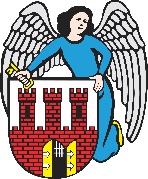    Radny Miasta Torunia        Piotr Lenkiewicz							Sz. Pan											Marcin Czyżniewski							Przewodniczący Rady Miasta ToruniaINTERPELACJAPowołując się na § 18 Statutu Rady Miasta Torunia w nawiązaniu do § 36 ust. 2 Regulaminu Rady Miasta Torunia przekazuję Panu Przewodniczącemu interpelację radnego skierowaną do Prezydenta Miasta Torunia w sprawie:- wsparcia przedsiębiorców prowadzących działalność wokół remontowanego Bulwaru Filadelfijskiego TREŚĆ INTERPELACJIW ostatnich dniach pojawiła się informacja, która w zasadzie nie jest zaskoczeniem, na temat konieczności wydłużenia czasu prac remontowych Bulwaru Filadelfijskiego i tym samym wydłużenie okresu zamknięcia tego miejsca dla mieszkańców i turystów. W tym samym czasie otrzymaliśmy stanowiska przedsiębiorców prowadzących działalność gospodarczą na barkach (działalność turystyczna i gastronomiczna), że taki obrót spraw przyniesie dla nich dramatyczną sytuację i w niektórych przypadkach realne stanie się widmo zamknięcia swoich biznesów. Rodzi się zatem pytanie w porozumieniu z miastem nie można opracować kompleksowych rozwiązań osłonowych na czas wydłużonego remontu, które pozwolą na prowadzenie dotychczasowej działalności. Rejsy turystyczne po Wiśle, możliwość spędzenia wolnego czasu na barkach wraz z korzystaniem z usług gastronomicznych to od lat niemal toruńska tradycja i stały punkt na mapie Torunia, który cieszy się ogromną popularności. Rodzi się również jeszcze jedno pytanie – do kiedy planowany jest remont i czy będzie on skutkował odwołaniem wydarzeń kulturalnych, które odbywały się w przestrzeni Bulwaru. Kompleksowe informacje wraz z możliwymi rozwiązaniami na pewno wprowadzą więcej spokoju w przestrzeni publicznej. 							/-/ Piotr Lenkiewicz							Radny Miasta Torunia